NEW JERSEY – NO COMPLAINTS 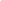 Taylor, Warren I, D.O.Location(s)Bryn Mawr, PAEducationPractice InfoLegal ActionsProfessional ActivitiesMedical SchoolGraduate Medical EducationBoard CertificationsBoard SubcertificationsSelf-Reported Board CertificationsMedical SchoolTo TopUNIVERSITY OF HEALTH SCIENCE, COLLEGE OF OSTEOPATHIC MEDICINE, KANSAS CITY MO (1970)UNIVERSITY OF HEALTH SCIENCE, COLLEGE OF OSTEOPATHIC MEDICINE, KANSAS CITY MO (1970)Note: This information cannot be used by healthcare organizations to meet their credentialing requirements as set forth by accrediting bodies such as the Joint Commission for Accreditation of Healthcare Organizations (JCAHO) or National Committee for Quality Assurance (NCQA).Note: This information cannot be used by healthcare organizations to meet their credentialing requirements as set forth by accrediting bodies such as the Joint Commission for Accreditation of Healthcare Organizations (JCAHO) or National Committee for Quality Assurance (NCQA).Graduate Medical EducationGraduate Medical EducationTo TopSponsorCompletion DateSpecialtyAOA-ACOOG1-Jul-75OTOLOGY/NEUROTOLOGYNote: This information cannot be used by healthcare organizations to meet their credentialing requirements as set forth by accrediting bodies such as the Joint Commission for Accreditation of Healthcare Organizations (JCAHO) or National Committee for Quality Assurance (NCQA).Note: This information cannot be used by healthcare organizations to meet their credentialing requirements as set forth by accrediting bodies such as the Joint Commission for Accreditation of Healthcare Organizations (JCAHO) or National Committee for Quality Assurance (NCQA).Note: This information cannot be used by healthcare organizations to meet their credentialing requirements as set forth by accrediting bodies such as the Joint Commission for Accreditation of Healthcare Organizations (JCAHO) or National Committee for Quality Assurance (NCQA).Board Certifications 
Last Update 20-Jul-09Board Certifications 
Last Update 20-Jul-09To TopBoard CertificationsCertification DateExpiration DateAM OSTEO BRD OF OBSTETRICS AND GYNECOLOGY18-Jul-81Not ProvidedThis information has been provided by the physician (or podiatrist) but has not been independently verified by the State Board of Medical Examiners or the Division of Consumer Affairs.This information has been provided by the physician (or podiatrist) but has not been independently verified by the State Board of Medical Examiners or the Division of Consumer Affairs.This information has been provided by the physician (or podiatrist) but has not been independently verified by the State Board of Medical Examiners or the Division of Consumer Affairs.Note: The state of New Jersey recognizes the specialty boards that are members or components of the ABMS, AOA, RCPSC or CFPC. Certification by member boards or components of these umbrella organizations is the responsibility of the member organization. 

For certification dates, a default value of "01"appears in the month field if the specific month was not provided.
*ABMS Copyright 2013 American Board of Medical Specialties. All rights reserved. Note: The state of New Jersey recognizes the specialty boards that are members or components of the ABMS, AOA, RCPSC or CFPC. Certification by member boards or components of these umbrella organizations is the responsibility of the member organization. 

For certification dates, a default value of "01"appears in the month field if the specific month was not provided.
*ABMS Copyright 2013 American Board of Medical Specialties. All rights reserved. Note: The state of New Jersey recognizes the specialty boards that are members or components of the ABMS, AOA, RCPSC or CFPC. Certification by member boards or components of these umbrella organizations is the responsibility of the member organization. 

For certification dates, a default value of "01"appears in the month field if the specific month was not provided.
*ABMS Copyright 2013 American Board of Medical Specialties. All rights reserved. Board Subcertifications To TopNone ReportedNone ReportedSelf-Reported Board Certifications To TopNone ReportedNone Reported